	Муниципальное общеобразовательное учреждение средняя общеобразовательная школа № 3 имени Кавалера ордена мужества Евгения Вячеславовича Хлудеева города Лабинска муниципального 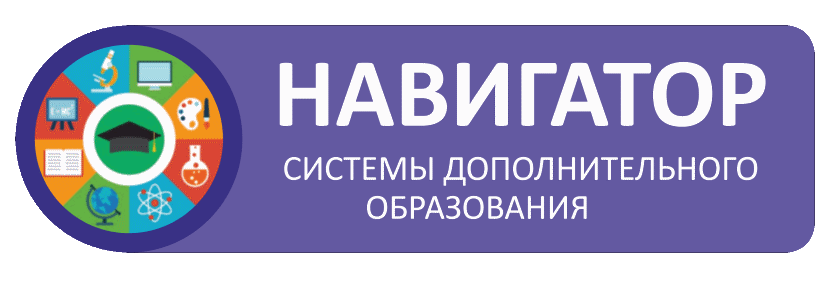 образованияЛабинский район2023-2024 уч.год«Шахматы»ПонедельникСреда 10.30-11.1011.40-12.20 (со второй четверти)Каб. 47«Бадминтон»ПонедельникСреда Пятница 17.10-17.5016.20-17.0017.10-17.55Малый зал«Волейбол» ПонедельникСредаПятница18.55-20.35Спортивный залТхэквондо «Личностное развитие НП 1»Тхэквондо «Личностное развитие НП 2»«Самбо» ПонедельникСредаВторник Четверг  Пятница18.50-20.3018.50-20.3018.00-20.35Малый залБаскетбол 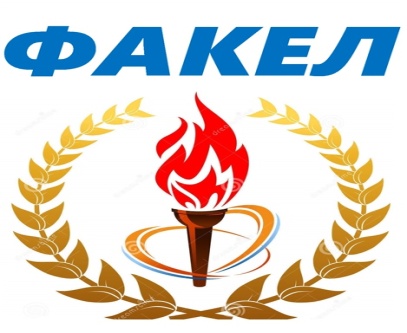 ПонедельникСредаПятница18.00-18.45Спортивный зал